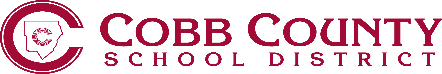 Form JGFF-1          Empowering Dreams for the FutureNOTIFICATION OF TRUANCY AND TARDY RULECONCERNING PARKING PRIVILEGEHigh School				Last					FirstOur staff is making a special effort to encourage punctuality to school and thus minimize classroom interruptions. Uninterrupted time on task is important to the learning process. Students who are late to school or who leave school without authorization disrupt this process. To emphasize the importance of being on time to school, of remaining at school, and attendance in school, a student’s parking privilege may be suspended for the remainder of the semester at the time of the sixth unexcused tardy or for unauthorized departure or truancy from school. The suspension of parking privileges will extend for at least forty-five (45) school days. If the semester has less than forty-five (45) school days remaining when the suspension occurs, the balance of the suspension will be served at the beginning of the next semester. At the conclusion of the suspension of parking privileges, the student may reapply and purchase parking decal, if spaces are available. In compliance with Cobb County School District rules, we are not permitted to refund the cost of the parking permit should parking privileges be suspended and the parking space may be reassigned to another student.We solicit your support and help in this matter. Please sign the form below and return it with the parking application.I have read and understand the stipulations of this notification.Student’s Signature							DateParent/Guardian’s Signature						DateThis form is to be completed before a parking permit is issued to the student.Student’s Name:Grade: